1.药材行情和药市动态合并成一个栏目，增加一个栏目收购交易，并增加收购电话：18089527729打开这个栏目。收购交易出现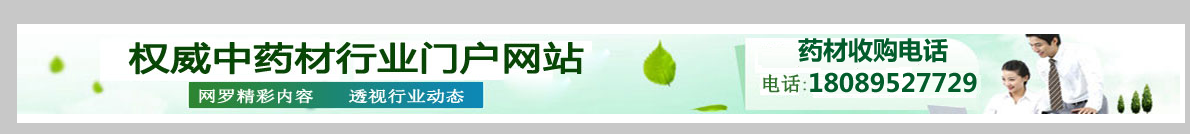 2.联系我们增加一个地图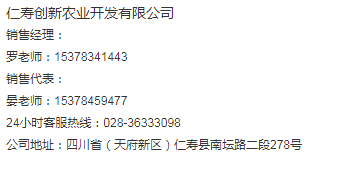 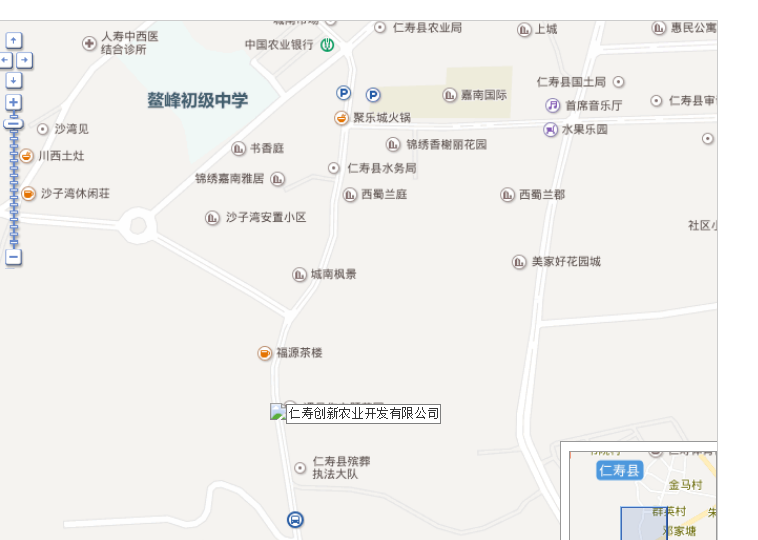 